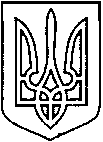 УКРАЇНАВІЙСЬКОВО-ЦИВІЛЬНА АДМІНІСТРАЦІЯМІСТА  СЄВЄРОДОНЕЦЬК  ЛУГАНСЬКОЇ  ОБЛАСТІРОЗПОРЯДЖЕННЯКЕРІВНИКА ВІЙСЬКОВО-ЦИВІЛЬНОЇ  АДМІНІСТРАЦІЇЛуганська обл., м. Сєвєродонецьк,бульвар Дружби Народів, 32«18» серпня 2020 року                                                                       № 21     Про перейменування Управління 
охорони здоров’я Сєвєродонецької міської ради	Керуючись ст. 57 Господарського кодексу України, Законами України «Про військово-цивільні адміністрації», «Про місцеве самоврядування в Україні», «Про службу в органах місцевого самоврядування», п.133.4ст.133 Податкового кодексу України, враховуючиуказ Президента України № 297/2020 від 28.07.2020 року «Про утворення військово-цивільної адміністрації»,постанову Кабінету Міністрів України від 13.07.2016 року № 440 «Про затвердження порядку ведення Реєстру неприбуткових установ та організацій до Реєстру та виключення з Реєстру», тимчасово на період здійснення повноважень Військово-цивільної адміністрації м. Сєвєродонецьк Луганської області,ЗОБОВ'ЯЗУЮ:Перейменувати Управління охорони здоров’я Сєвєродонецької міської ради у Управління охорони здоров’я Військово-цивільної адміністрації міста Сєвєродонецьк Луганської області.Затвердити Положення про Управління охорони здоров’я Військово-цивільної адміністрації міста Сєвєродонецьк Луганської області (додається).Дане розпорядження підлягає оприлюдненню.Контроль за виконанням даного розпорядження залишаю за собою.Керівник військово-цивільної адміністрації                              Олександр СТРЮКЗАТВЕРДЖЕНОрозпорядженням керівника Військово-цивільної адміністрації м. Сєвєродонецьк Луганської обл.від « 18 »  серпня 2020 р.   №21_____________________О.С.СтрюкПОЛОЖЕННЯпро Управління охорони здоров’яВійськово-цивільної адміністрації міста Сєвєродонецьк Луганської області 2020 рік1. ЗАГАЛЬНІ ПОЛОЖЕННЯ1.1. Управління охорони здоров’я Військово-цивільної адміністрації міста Сєвєродонецьк Луганської області є виконавчим органом Військово-цивільної адміністрації міста Сєвєродонецьк Луганської області (далі – Військово-цивільна адміністрація м. Сєвєродонецьк), що тимчасово на період здійснення повноважень Військово-цивільної адміністрації м. Сєвєродонецьк здійснює функції місцевого самоврядування з забезпечення управління закладами охорони здоров’я, які належать територіальній громаді міста Сєвєродонецьк, визначених чинним законодавством України.1.2. Управління охорони здоров’я Сєвєродонецької міської ради, яке у питаннях забезпечення управління закладами охорони здоров’я, які належать територіальній громаді міста Сєвєродонецьк є правонаступником представництва Управління охорони здоров’я Сєвєродонецької міської ради, створене рішенням Сєвєродонецької міської ради  від 19.06.2003р. № 775 згідно із Законом України «Про місцеве самоврядування» та зареєстроване 06.10.2003р. № 13831200000000801 згідно із Законом України від 15.05.2003р. №755-IV «Про державну реєстрацію юридичних осіб, фізичних осіб-підприємців та громадських формувань» для здійснення функцій з забезпечення управління закладами охорони здоров’я, які належать територіальній громаді міста Сєвєродонецьк тимчасово на період здійснення повноважень Військово-цивільної адміністрації м. Сєвєродонецьк Луганської області перейменований у Управління охорони здоров’я Військово-цивільної адміністрації міста Сєвєродонецьк Луганської області (далі – Управління) відповідно до розпорядження керівника Військово-цивільної адміністрації м. Сєвєродонецьк від «_18__» серпня 2020 р. № 21.1.3. Управління здійснює свою діяльність відповідно до Конституції України, Податкового Кодексу України, Законів України «Про військово-цивільні адміністрації», «Про місцеве самоврядування в Україні», «Про службу в органах місцевого самоврядування», «Про доступ до публічної інформації», «Про захист персональних даних»,чинного законодавства України, нормативно-правових актів керівника Військово-цивільної адміністрації м. Сєвєродонецьк і цього Положення.1.4. Положення про Управління та загальна чисельність його працівників затверджуються розпорядженням керівника Військово-цивільної адміністрації м. Сєвєродонецьк. Управління підзвітне, підконтрольний Військово-цивільній адміністрації м. Сєвєродонецьк, підпорядкований заступнику керівника Військово-цивільній адміністрації м. Сєвєродонецьк 1.5. Посадові особи місцевого самоврядування Управління призначаються на посаду та звільняються з неї розпорядженням керівника Військово-цивільної адміністрації м. Сєвєродонецьк Луганської області згідно з Законом України «Про військово-цивільні адміністрації».1.6. Управління є юридичною особою публічного права, що здійснює функції місцевого самоврядування з забезпечення управління закладами охорони здоров’я, які належать територіальній громаді міста Сєвєродонецьк, визначених чинним законодавством України і наділяється іншими повноваженнями відповідно до чинного законодавства України та розпоряджень керівника Військово-цивільної адміністрації м. Сєвєродонецьк, в межах яких діє самостійно і несе відповідальність за свою діяльність згідно з чинним законодавством України. Управління є виконавчим органом місцевого самоврядування, підпорядкованим Військово-цивільній адміністрації м. Сєвєродонецьк тимчасово на період здійснення її повноважень.1.7. Управління в межах своїх повноважень має право укладати від свого імені угоди з юридичними і фізичними особами, здобувати майнові і немайнові права, нести зобов'язання, бути позивачем і відповідачем у судах.Місцезнаходження управління:93400, Луганська область м. Сєвєродонецьк, вул. Єгорова, буд. 2Б.1.8. Військо-цивільна адміністрація м. Сєвєродонецьк створює умови для нормальної роботи працівників Управління, забезпечує приміщенням, телефонним зв’язком, засобами оргтехніки, відповідно обладнаними робочими місцями та місцями для зберігання документів.1.9. Майно, яке є комунальною власністю, закріплене за Управлінням та належить йому на правах оперативного управління.1.10. Управління є неприбутковою установою.1.11. Повне найменування – УПРАВЛІННЯ ОХОРОНИ ЗДОРОВ’Я ВІЙСЬКОВО-ЦИВІЛЬНОЇ АДМІНІСТРАЦІЇ МІСТА СЄВЄРОДОНЕЦЬК ЛУГАНСЬКОЇ ОБЛАСТІ.1.12. Скорочене найменування – УОЗВЦА м. Сєвєродонецьк.2. ЗАВДАННЯ ТА ФУНКЦІЇ УПРАВЛІННЯ2.1. Завдання Управління2.1.1. Забезпечення Управління закладами охорони здоров’я, які належать територіальній громаді міста.2.1.2. Сприяння розвитку всіх видів медичного обслуговування та забезпечення розвитку і вдосконалення мережі закладів охорони здоров’я комунальної власності міста.2.1.3. Визначення і розвиток пріоритетних напрямів діяльності в охороні здоров’я міста з метою профілактики, зниження захворюваності, інвалідності та смертності населення.2.1.4. Організація надання кваліфікованої медико-санітарної допомоги населенню міста.2.1.5. Створення умов для забезпечення реалізації прав громадян на охорону здоров’я.2.1.6. Вдосконалення медичної допомоги населенню міста, сприяння впровадженню і здійсненню заходів щодо питань діагностики, лікування і профілактики захворювань, формування здорового способу життя.2.1.7. Інформаційно-аналітичне забезпечення управління в галузі охорони здоров’я міста.2.1.8. Впровадження інноваційних технологій в систему охорони здоров’я комунальної власності міста.2.1.9. Дотримання єдиної системи збору, обробки, зберігання та передачі медико-статистичної інформації в закладах охорони здоров'я комунальної власності міста.2.1.10. Забезпечення збору звітної інформації від підпорядкованих закладів охорони здоров'я, обробки та аналізу показників стану здоров'я населення, ресурсів охорони здоров'я, та діяльності закладів охорони здоров'я міста.2.1.11. Сприяння пошуку та розповсюдженню нових технологій діагностики та лікування.2.1.12. Участь в міжнародному співробітництві відповідно до чинного законодавства.2.2. Функції Управління2.2.1. Здійснення управління закладами охорони здоров’я комунальної власності міста, координація їх діяльності, організація та сприяння матеріально-технічному і фінансовому забезпеченню цих закладів.2.2.2. Здійснення організаційного й методичного керівництва роботою закладів охорони здоров’я комунальної власності міста, насамперед, з питань надання лікувально-профілактичної допомоги населенню міста та інше.2.2.3. Забезпечення контролю за додержанням закладами охорони здоров'я комунальної власності міста права громадян на охорону здоров'я та надання, в межах виділеного фінансування, доступного безкоштовного медичного обслуговування на території міста.2.2.4. Вивчення та здійснення аналізу показників стану здоров'я населення, прийняття управлінських рішень по їх виконанню, здійснення контролю за вжиттям заходів щодо запобігання й зниження захворюваності, інвалідності і смертності у місті.2.2.5. Організація надання медико-санітарної допомоги громадянам гарантованого державою рівня та дотримання стандартів технологій надання допомоги, дотримання методів профілактики, діагностики і лікування, дозволених Міністерством охорони здоров'я України.2.2.6. Розробка прогнозів розвитку мережі та структури закладів охорони здоров'я, виходячи з нормативів та потреб забезпечення населення міста цими закладами, та подання пропозицій до Військово-цивільної адміністрації м. Сєвєродонецьк щодо необхідного реформування в галузі охорони здоров'я міста, удосконалення мережі та структури закладів охорони здоров’я.2.2.7. Вивчення потреби закладів охорони здоров'я комунальної власності міста у фінансових, матеріальних та кадрових ресурсах, проведення аналізу ефективності їх використання.2.2.8. Затвердження організаційно-функціональної структури закладів охорони здоров’я комунальної власності міста.2.2.9. Забезпечення оперативного контролю за закладами охорони здоров’я комунальної власності міста, сприяння їх лікувально-профілактичному, фінансовому, матеріально-технічному забезпеченню та розвитку закладів охорони здоров’я комунальної власності міста.2.2.10. Сприяння виконанню заходів щодо охорони здоров’я матері та дитини.2.2.11. Сприяння виконанню заходів щодо забезпечення лікарськими засобами пільгових категорій населення відповідно до чинного законодавства України.2.2.12. Внесення пропозицій щодо формування бюджету по галузі охорони здоров’я міста та обсягів бюджетного фінансування закладів охорони здоров’я  комунальної власності міста.2.2.13. Здійснення контролю за фінансуванням закладів охорони здоров'я, які утримуються за рахунок коштів міського бюджету згідно з затвердженими бюджетними асигнуваннями.2.2.14. Організація контролю за фінансово-господарською діяльністю закладів охорони здоров’я комунальної власності міста. Організація контролю за використанням фонду заробітної плати керівниками закладів охорони здоров’я комунальної власності міста.2.2.15. Затвердження у встановленому порядку кошторисів доходів і видатків, штатних розписів, структури закладів охорони здоров’я комунальної власності міста, визначення режиму роботи спеціального та спеціалізованого санітарного автотранспорту.2.2.16. Організація отримання встановленої чинним законодавством державної звітності закладів охорони здоров'я, зокрема статистичної, фінансової і бухгалтерської, забезпечення її централізації, здійснення контролю за достовірністю звітності.2.2.17. Визначення потреби у фахівцях різних спеціальностей для галузі охорони здоров'я міста, організація роботи щодо удосконалення кваліфікації кадрів, проведення в установленому порядку оцінювання та атестації керівників та працівників галузі охорони здоров'я міста.2.2.18. Організація заходів щодо питань з охорони праці і протипожежного захисту закладів охорони здоров'я комунальної власності міста.2.2.19. Організація здійснення заходів щодо підготовки закладів охорони здоров’я, що перебувають у підпорядкуванні управління, для надання медичної допомоги в екстремальних та надзвичайних умовах.Забезпечення у межах своїх повноважень виконання завдань мобілізаційної підготовки та готовності роботи галузі охорони здоров’я міста в екстремальних та надзвичайних умовах.2.2.20. Забезпечення, у визначений законом термін, розгляду звернень громадян та їх об'єднань,здійснення контролю за цією роботою в закладах охорони здоров'я комунальної власності міста.2.2.21. Визначення потреби комунальних закладів та комунальних   підприємств  охорони здоров’я у медичному обладнанні та санітарному транспорті.2.2.22. Погодження проектів статутів закладів охорони здоров’я комунальної власності міста та винесення їх на затвердження Військово-цивільної адміністрації м. Сєвєродонецьк згідно із встановленим порядком.2.2.23. Сприяння здійсненню заходів по підготовці закладів охорони здоров’я комунальної власності міста до роботи в осінньо-зимовий період.2.2.24. Розгляд, підготовка та подання у встановленому порядку пропозицій щодо заохочення та нагородження працівників закладів охорони здоров'я комунальної власності міста.2.2.25. Інформування населення міста про стан та перспективи розвитку галузі охорони здоров’я у місті у відповідних засобах масової інформації (не рідше ніж один раз на рік).2.2.26. Надання в установленому порядку та в строки, передбачені запитом, посадовим особам виконавчих органів документів, довідок та інших матеріалів, необхідних для виконання покладених на них завдань.2.2.27. Заслуховування звітів керівників закладів охорони здоров’я комунальної власності міста про їх роботу.2.2.28. Забезпечення контролю за роботою керівників закладів охорони здоров’яміста, надання їм щорічних відпусток, відпусток без збереження заробітної плати, направлення їх у службові відрядження, накладення на них дисциплінарних стягнень, встановлення керівникам закладів та їх заступникам надбавок та доплат до посадових окладів, надання їм матеріальної допомоги, здійснення їх преміювання та інше, сприяння підвищенню їх кваліфікації, встановлення режиму роботи закладів та автотранспорту відповідно до вимог чинного законодавства.2.2.29. Сприяння розвитку міжнародного співробітництва в галузі охорони здоров’я.2.2.30. Розроблення проектів нормативно-правових актів щодо діяльності управління і міських програм розвитку галузі охорони здоров'я міста та організація здійснення заходів по їх виконанню.2.2.31. Участь у формуванні та реалізації кадрової політики у сфері охорони здоров'я в інтересах територіальної громади міста.2.2.32. Надання методичної допомоги з питань організації статистичного обліку і формування звітності підпорядкованим закладам охорони здоров'я.2.2.33. Забезпечення контролю за дотриманням закладами охорони здоров’я комунальної власності міста технологічних стандартів медико-статистичного обліку, достовірністю статистичної інформації.2.2.34 Забезпечення впровадження сучасних інформаційних технологій збору, обробки, збереження та передачі статистичної інформації.2.2.35. Проведення централізованого збору звітної інформації від територіально підпорядкованих закладів охорони здоров'я. Здійснення обробки інформації та аналізу показників щодо стану здоров'я населення, ресурсів охорони здоров'я, діяльності закладів охорони здоров'я.2.2.36. Підготовка та видання збірок, довідників та аналітичних оглядів стану здоров'я населення, ресурсів охорони здоров'я та їх використання, діяльності закладів охорони здоров'я.2.2.37. Виконання інших функцій, передбачених чинним законодавством України, необхідних для виконання своїх повноважень.2.2.38. Управління як головний розпорядник бюджетних коштів, здійснює фінансове забезпечення всіх закладів  охорони здоров’я міської комунальної власності в межах коштів міського бюджету, передбачених кошторисами на кожний заклад  охорони здоров’я міської комунальної власності.3. ПРАВА УПРАВЛІННЯ3.1. Видавати згідно із законодавством обов'язкові для виконання накази керівникам закладів охорони здоров’я комунальної власності міста з питань, що належать до його компетенції, порушувати питання про їх відповідальність, у тому числі й дисциплінарну, у встановленому законодавством порядку.3.2. Залучати спеціалістів інших структурних підрозділів Військово-цивільної адміністрації м. Сєвєродонецьк, установ та організацій (за погодженням з їх керівниками) для розгляду питань, що належать до його компетенції.3.3. Виносити на розгляд Військово-цивільної адміністрації м. Сєвєродонецьк пропозиції щодо вирішення питань, які відносяться до його компетенції. Вносити у встановленому порядку на розгляд Військово-цивільної адміністрації м. Сєвєродонецьк пропозиції з питань охорони здоров’я населення міста, створення, реорганізації та ліквідації закладів охорони здоров’я комунальної власності міста.3.4. Скликати та проводити в установленому порядку конференції, семінари, колегії та наради з питань, що належать до його компетенції.3.5. Одержувати в установленому порядку від Військово-цивільної адміністрації м. Сєвєродонецьк, підприємств, закладів, установ і організацій, що діють на території міста, інформацію, документи та інші матеріали, необхідні для виконання покладених на управління завдань і не заборонених чинним законодавством України.3.6. Вносити органам Військово-цивільної адміністрації м. Сєвєродонецьк пропозиції щодо фінансування закладів охорони здоров’я, брати безпосередньо участь у формуванні міського бюджету.3.7. Укладати угоди про співробітництво та встановлювати прямі зв’язки з медичними закладами закордонних країн, міжнародними організаціями, фондами тощо.3.8. Надавати погодження на здачу в оренду фізичним та юридичним особам рухомого та нерухомого майна, що не експлуатується, та вільних площ закладів охорони здоров’я комунальної власності міста.3.9. Припиняти (скасовувати) у межах своєї компетенції дію наказів та розпоряджень керівників закладів охорони здоров’я, якщо вони суперечать законодавству України.3.10. Проводити перевірки фінансово-господарської діяльності закладів охорони здоров’я з медичних та фінансових питань, віднесених до компетенції Управління.3.11. Погоджувати та давати згоду керівникам закладів охорони здоров’я міста на призначення і переміщення заступників керівників закладів охорони здоров’я міста, призначати та звільняти експертів за напрямом окремих спеціальностей.3.12. Вносити пропозиції керівнику Військово-цивільної адміністрації м. Сєвєродонецьк про призначення на посади та звільнення з посад керівників закладів охорони здоров’я, що належать до сфери Управління, укладати договори з ними у випадках, передбачених законодавством.3.13. Накладати на керівників закладів охорони здоров’я комунальної власності міста дисциплінарні стягнення, встановлювати керівникам та їх заступникам надбавки та доплати, надавати матеріальну допомогу та здійснювати преміювання відповідно до чинного законодавства.3.14. Здійснювати передачу функцій між закладами охорони здоров’я комунальної власності міста.3.15. Здійснювати в межах своїх повноважень та в межах головного розпорядника бюджетних коштів прийняття і передачу з балансу на баланс, передачу або взяття в оренду рухомого та нерухомого майна.3.16. Залучати працівників закладів охорони здоров’я комунальної власності міста до роботи в управлінні для виконання його функцій та завдань.3.17. Використовувати у виробничих та службових цілях рухоме та нерухоме майно закладів охорони здоров’я комунальної власності міста.3.18. Погоджувати документи для проходження атестації медичними працівниками.3.19. Використовувати доходи (прибутки) Управління виключно для фінансування видатків на утримання Управління, реалізації мети (цілей, завдань) та напрямків діяльності, визначених його установчими документами.3.20. Управління не має права розподілу отриманих доходів (прибутків) або їх частини серед засновників (учасників), працівників Управління охорони здоров’я, (крім оплати їх  праці, нарахування єдиного соціального внеску ), членів органів управління та інших пов’язаних з ними осіб. 4. ОРГАНІЗАЦІЯ ДІЯЛЬНОСТІ4.1. Управління здійснює покладені на нього функції відповідно до Законів України «Про військово-цивільні адміністрації»,«Про місцеве самоврядування в Україні», «Про службу в органах місцевого самоврядування», розпоряджень керівника Військово-цивільної адміністрації м. Сєвєродонецьк та інших нормативно-правових актів.4.2. Управління очолює начальник Управління охорони здоров'я Військово-цивільної адміністрації міста Сєвєродонецьк Луганської області. Начальник  Управління призначається у порядку, визначеному чинним законодавством, за поданням керівника Військово-цивільної адміністрації м. Сєвєродонецьк керівником Антитерористичного центру при Службі безпеки України, а у визначених законодавством випадках Командувачем об’єднаних сил. 
Працівники Управління(крім робітників) призначаються на посаду розпорядженням керівника Військово-цивільної адміністрації м. Сєвєродонецьк і звільняються ним же відповідно до чинного законодавства України.4.3. Працівники Управління є посадовими особами місцевого самоврядування, на яких законами або іншими нормативно-правовими актами покладено здійснення організаційно-розпорядчих та консультативно-дорадчих функцій. 4.4. Кошторис доходів і видатків та штатний розпис Управління затверджуються в установленому порядку керівником Військово-цивільної адміністрації м. Сєвєродонецьк.4.5. Робота Управління планується за перспективними (піврічними) планами.4.6. Начальник Управління здійснює керівництво діяльністю Управління, несе персональну відповідальність за виконання покладених на Управління завдань і реалізацію функцій.4.7. Начальник Управління безпосередньо підпорядкований відповідному заступнику керівника Військово-цивільної адміністрації міста Сєвєродонецьк Луганської області, йому підконтрольний і підзвітний. Працівники Управління безпосередньо підпорядковані начальнику Управління, йому підконтрольні і підзвітні.5. ЗАКЛЮЧНІ ПОЛОЖЕННЯ5.1. Положення про Управління затверджується розпорядженням керівника Військово-цивільної адміністрації м. Сєвєродонецьк.5.2. Зміни та доповнення до Положення затверджуються розпорядженням керівника Військово-цивільної адміністрації м. Сєвєродонецьк.5.3. Реорганізація Управління здійснюється виключно розпорядженням керівника Військово-цивільної адміністрації м. Сєвєродонецьк.5.4. Припинення Управління здійснюється в порядку, визначеному чинним законодавством України.5.5. У разі припинення Управління як юридичної особи (у результаті його ліквідації, злиття, поділу, приєднання або перетворення) його активи передаються одній або кільком неприбутковим організаціям відповідного виду або зараховуються до доходу бюджету.Керівник ВЦА м. СєвєродонецькЛуганської області                                                                               Олександр СТРЮК